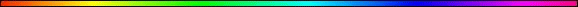 Recommended By Rabbi Dr. Hillel ben David (Greg Killian)This list of books represents some of the finest Torah study material, available in English. Many of the books include the Hebrew as well as English. Most of these books can be obtained from Mesorah Publications. A free catalog can be obtained by calling: 1-800-MESORAH. Mesorah publications is also on the web at: http://www.mesorah.comThis study was written by Rabbi Dr. Hillel ben David (Greg Killian). Comments may be submitted to:Rabbi Dr. Greg Killian12210 Luckey SummitSan Antonio, TX 78252Internet address:  gkilli@aol.comWeb page:  http://www.betemunah.org/(360) 918-2905Return to The WATCHMAN home page Send comments to Greg Killian at his email address: gkilli@aol.comTitleAuthorThe PentateuchRabbi Samson Raphael Hirsch - Judaica PressThe Book of Our HeritageEliyahu Kitov - Feldheim PublishersThe ArtScroll Tanach Series:     ...The Book of EstherRabbi Nosson Scherman / Rabbi Meir Zlotowitz    ...The Book of RuthRabbi Meir Zlotowitz    ...Bereishis / GenesisRabbi Meir Zlotowitz    ...Vayikra / LeviticusRabbi Nosson Scherman / Rabbi Hersh Goldwurm    ...Yechezkel / EzekielRabbi Moshe Eisemann    ...DanielRabbi Hersh GoldwurmThe Complete Artscroll SiddurRabbi Nosson SchermanThe Complete Artscroll Machzor:    ...Rosh HashanahRabbi Nosson Scherman    ...PesachRabbi Avie Gold    ...SuccosRabbi Avie Gold    ...ShavuosRabbi Avie Gold    ...Yom KippurRabbi Nosson SchermanThe Jerusalem BibleHarold Fisch - Koren Publishers JerusalemThe Aryeh Kaplan Anthology IRabbi Aryeh Kaplan - NCSYThe Aryeh Kaplan Anthology IIRabbi Aryeh Kaplan - NCSYUnderstanding the Jewish CalendarRabbi Nathan BushwickThe Living TorahRabbi Aryeh Kaplan - Moznaim PublishingCompuTorahDr. Moshe Katz - Achdut Printing, IsraelMishnayothPhilip Blackman - Judaica PressArtScroll Mesorah Series:    ...Insights in the Torah - BereishisRabbi Zalman Sorotzkin    ...Insights in the Torah - ShemosRabbi Nosson Scherman / Rabbi Meir Zlotowitz    ...Insights in the Torah - VayikraRabbi Nosson Scherman / Rabbi Meir Zlotowitz    ...Insights in the Torah - BamidbarRabbi Nosson Scherman / Rabbi Meir Zlotowitz    ...Insights in the Torah - DevarimRabbi Nosson Scherman / Rabbi Meir Zlotowitz    ... Shabbos, The Sabbath -    Its essence and SignificanceRabbi Shimon Finklelman    ...The HaggadahRabbi Joseph Elias  ...The Wisdom in the Hebrew AlphabetRabbi Michael L. MunkGuide to BlessingsRabbi Naftali Hoffner - NCSYThe Jewish Way in Death and MourningMaurice Lamm - Jonathan David PublishersThe Odyssey of the Third TempleRabbi Yisrael Ariel - G.Israel PublicationsFrom Bondage to Freedom The Passover HaggadahRabbi Abraham J. Twerski, M.D.The Book of JasherArtisan SalesTanakh - The Holy ScripturesThe Jewish Publication SocietyArtScroll Series:...Shabbos StoriesRabbi Shimon Finkelman...More Shabbos StoriesRabbi Shimon FinkelmanThe Stone Edition - TanachRabbi Nosson Scherman The Bird of Paradise and Other Sabbath StoriesSteven M. RosmanJosephus - Complete WorksWilliam Whiston - Kregel PublicationsStudying the TorahA Guide to In-Depth InterpretationAvigdor BonchekEthics of the FathersPhillip Blackman - Judaica PressMade in HeavenA Jewish Wedding GuideRabbi Aryeh Kaplan - Moznaim PublishingJubileesGeorge H. Schodde - Dolores PressThe Encyclopedia of Jewish SymbolsEllen Frankel / Betsy Platkin Teutsch - Jason Aronson Inc.Moses Maimonides The Guide for the PerplexedM. Friedlander - Dover PublicationsMishle of the Torah Anthology (Yalkut Me'am Lo'ez)Haham Shmuel Yerushalmi (translated by Dr. Zvi Faier) and printed by Moznaim Publishing Corphttp://www.judaism.com"Proverbs"Edited and Translated by Rabbi A. J. Rosenberg, Published by Judaica Presshttp://www.judaism.comThe Bible as Read and Preached In The Old SynagogueJacob Mann Published by: KTAV Publishing House Inc., New York: 1971Chumash With Targum Onkelos, Haftarot & Rashi's CommentaryBy: A.M. Silberman & M. Rosebaum Published by: Phillip Feldheim, New York: 1985Kitzur Shulchan OruchRabbi Shlomo GanzfriedThe Metsudah Shulchan AruchRabbi Avrohom DavisThe Midrash SaysR' Moshe Weissman (Benei Yakov Publ. 1983)